О внесении изменений в Устав муниципального образования «Муниципальный округ Можгинский район Удмуртской Республики»              В соответствии с Федеральным законом от 6 октября 2003 года № 131-ФЗ «Об общих принципах организации местного самоуправления в Российской Федерации», с Федеральным законом от 6 февраля 2023 года №  12-ФЗ «О внесении изменений в Федеральный закон «Об общих принципах организации публичной власти в субъектах Российской Федерации»  и отдельные законодательные акты Российской Федерации», Постановлением Правительства Российской Федерации от 03 февраля 2022 года № 101 «Об утверждении Правил использования федеральной государственной информационной системы «Единый портал государственных и муниципальных услуг (функций)» в целях организации и проведения публичных слушаний»,  руководствуясь Уставом муниципального образования «Муниципальный округ Можгинский район Удмуртской Республики»,     СОВЕТ ДЕПУТАТОВ РЕШИЛ:Внести в Устав муниципального образования «Муниципальный округ Можгинский район Удмуртской Республики», принятый решением Совета депутатов муниципального образования «Муниципальный округ Можгинский район Удмуртской Республики» от 15 ноября 2021 года № 3.7, следующие изменения: статью 7 дополнить абзацем следующего содержания:      «Полномочия по решению вопросов в сфере градостроительной деятельности (утверждение генеральных планов муниципального округа, правил землепользования и застройки, утверждение подготовленной на основе генеральных планов муниципального округа документации по планировке территории) осуществляется исполнительными органами Удмуртской Республики в соответствии с Законом Удмуртской Республики от 28 ноября 2014 года № 69-РЗ «О перераспределении полномочий между органами местного самоуправления муниципальных образований, образованных на территории Удмуртской Республики, и органами государственной власти Удмуртской Республики.»;        2)  в части 4 статьи 10 слова «избирательной комиссией муниципального образования» заменить словами «избирательной комиссией, организующей подготовку и проведение выборов в органы местного самоуправления, местного референдума,»;  3) часть 2 статьи 12 изложить в следующей редакции:«2. Староста сельского населенного пункта назначается Советом депутатов по представлению схода граждан сельского населенного пункта. Староста сельского населенного пункта назначается из числа граждан Российской Федерации, проживающих на территории данного сельского населенного пункта и обладающих активным избирательным правом, либо граждан Российской Федерации, достигших на день представления сходом граждан 18 лет и имеющих в собственности жилое помещение, расположенное на территории данного сельского населенного пункта.»;4) часть 4 статьи 14 изложить в следующей редакции:«4. Порядок организации и проведения публичных слушаний определяется нормативным правовым актом Совета депутатов и должен предусматривать заблаговременное оповещение жителей муниципального образования о времени и месте проведения публичных слушаний, заблаговременное ознакомление с проектом муниципального правового акта, в том числе посредством его размещения на официальном сайте муниципального образования «Муниципальный округ Можгинский район Удмуртской Республики» в информационно-телекоммуникационной сети «Интернет» с учетом положений Федерального закона от 9 февраля 2009 года № 8-ФЗ «Об обеспечении доступа к информации о деятельности государственных органов и органов местного самоуправления» (далее в настоящей статье - официальный сайт), возможность представления жителями муниципального образования своих замечаний и предложений по вынесенному на обсуждение проекту муниципального правового акта, в том числе посредством официального сайта, другие меры, обеспечивающие участие в публичных слушаниях жителей муниципального образования, опубликование (обнародование) результатов публичных слушаний, включая мотивированное обоснование принятых решений, в том числе посредством их размещения на официальном сайте.Нормативным правовым актом Совета депутатов может быть установлено, что для размещения материалов и информации, указанных в абзаце первом настоящей части, обеспечения возможности представления жителями муниципального образования своих замечаний и предложений по проекту муниципального правового акта, а также для участия жителей муниципального образования в публичных слушаниях с соблюдением требований об обязательном использовании для таких целей официального сайта может использоваться федеральная государственная информационная система «Единый портал государственных и муниципальных услуг (функций)», порядок использования которой для целей настоящей статьи устанавливается Правительством Российской Федерации.»;5) в части 7 статьи 24 слова «избирательной комиссии муниципального образования» заменить словами «избирательной комиссии, организующей подготовку и проведение выборов в органы местного самоуправления, местного референдума»;6) в пункте 41 статьи 26 слова «участие в формировании избирательной комиссии муниципального образования,» исключить;7) в части 3 статьи 27 слова «избирательная комиссия муниципального образования» в соответствующем падеже заменить словами «избирательная комиссия, организующая подготовку и проведение выборов в органы местного самоуправления, местного референдума» в соответствующем падеже;8)  статью 28 дополнить:            частью 4.1 следующего содержания:«4.1. Депутат Совета депутатов освобождается от ответственности за несоблюдение ограничений и запретов, требований о предотвращении или об урегулировании конфликта интересов и неисполнение обязанностей, установленных Федеральным законом «Об общих принципах организации местного самоуправления в Российской Федерации» и другими федеральными законами в целях противодействия коррупции, в случае, если несоблюдение таких ограничений, запретов и требований, а также неисполнение таких обязанностей признается следствием не зависящих от указанных лиц обстоятельств в порядке, предусмотренном частями 3 - 6 статьи 13 Федерального закона «О противодействии коррупции».»;  частью 10 следующего содержания: « 10. Полномочия депутата Совета депутатов прекращаются досрочно решением Совета депутатов в случае отсутствия депутата без уважительных причин на всех заседаниях Совета депутатов в течение шести месяцев подряд.»;9) в статье 29: дополнить частью 6.1 следующего содержания: «6.1. Глава муниципального образования освобождается от ответственности за несоблюдение ограничений и запретов, требований о предотвращении или об урегулировании конфликта интересов и неисполнение обязанностей, установленных Федеральным законом «Об общих принципах организации местного самоуправления в Российской Федерации» и другими федеральными законами в целях противодействия коррупции, в случае, если несоблюдение таких ограничений, запретов и требований, а также неисполнение таких обязанностей признается следствием не зависящих от указанных лиц обстоятельств в порядке, предусмотренном частями 3 - 6 статьи 13 Федерального закона «О противодействии коррупции».»;в части 9 слова «избирательная комиссия муниципального образования» в соответствующем падеже заменить словами «избирательная комиссия, организующая подготовку и проведение выборов в органы местного самоуправления, местного референдума» в соответствующем падеже;10) статью 33 изложить в следующей редакции:«Статья 33. Избирательная комиссия, организующая подготовку и проведение выборов в органы местного самоуправления, местного референдумаПорядок формирования и полномочия избирательных комиссий устанавливаются Федеральным законом «Об основных гарантиях избирательных прав и права на участие в референдуме граждан Российской Федерации» и принятым в соответствии с ним Законом Удмуртской Республики от 13 декабря 2006 года № 58-РЗ «О территориальных избирательных комиссиях в Удмуртской Республике».»;11) статью 35 изложить в следующей редакции:«Статья 35. Социальные гарантии и гарантии трудовых прав лиц, замещающих муниципальные должности1. Лицу, замещающему муниципальную должность, гарантируется:1) денежное содержание;2) ежегодный основной оплачиваемый отпуск продолжительностью, установленной Трудовым кодексом Российской Федерации;3) ежегодный дополнительный оплачиваемый отпуск за ненормированный рабочий день продолжительностью 17 календарных дней;4) пенсионное обеспечение.2. Размер денежного содержания и условия оплаты труда лица, замещающего муниципальную должность устанавливаются нормативным правовым актом Совета депутатов в соответствии с Законом Удмуртской Республики от 24 октября 2008 года № 43-РЗ «О гарантиях осуществления полномочий депутата представительного органа муниципального образования, члена выборного органа местного самоуправления, выборного должностного лица местного самоуправления в Удмуртской Республике».3. Лицо, замещавшее муниципальную должность не менее 5 лет и получавшее денежное содержание за счет средств местного бюджета, имеет право на ежемесячную доплату к страховой пенсии, назначенной в соответствии с Федеральным законом «О страховых пенсиях» либо досрочно оформленной в соответствии с Законом Российской Федерации «О занятости населения в Российской Федерации».4. Размер, порядок установления выплаты, прекращения выплаты, а также случаи не назначения выплаты ежемесячной доплаты к пенсии, предусмотренной частью 2 настоящей статьи, устанавливаются нормативным правовым актом Совета депутатов в соответствии с Законом Удмуртской Республики от 24 октября 2008 года № 43-РЗ «О гарантиях осуществления полномочий депутата представительного органа муниципального образования, члена выборного органа местного самоуправления, выборного должностного лица местного самоуправления в Удмуртской Республике».5. Финансовое обеспечение предоставления гарантий, предусмотренных настоящей статьей, осуществляется за счет средств местного бюджета.».       2. Действия положений части 10 статьи 28 Устава муниципального образования «Муниципальный округ Можгинский район Удмуртской Республики» (в редакции настоящего решения) не распространяются на правоотношения, возникшие до 1 марта 2023 года. Исчисления срока, предусмотренного частью 10 статьи 28 Устава  муниципального образования «Муниципальный округ Можгинский район Удмуртской Республики» (в редакции настоящего решения) начинается не ранее указанной даты.Главе муниципального образования «Муниципальный округ Можгинский район Удмуртской Республики» направить настоящее решение на государственную регистрацию в порядке, предусмотренном Федеральным законом от 21 июля 2005 года № 97-ФЗ «О государственной регистрации уставов муниципальных образований».Настоящее решение подлежит официальному опубликованию после государственной регистрации и вступает в силу после официального опубликования.Председатель Совета депутатов муниципального образования      		                             «Муниципальный округ Можгинский районУдмуртской Республики»                                                                                      Г. П. КорольковаГлава муниципального образования «Муниципальный округ Можгинский районУдмуртской Республики»                                                                                             А. Г. Васильев        г. Можга«18» октября 2023  года         № ____Проект вносит:Руководитель аппарата Администрации района                                                                       Т. В. НикифороваСогласовано:Глава муниципального образования «Муниципальный округ Можгинский районУдмуртской Республики»                                                                                                               А. Г. ВасильевПредседатель Совета депутатов муниципального образования      		                             «Муниципальный округ Можгинский районУдмуртской Республики»                                                                                                             Г. П. КорольковаНачальник отдела организационной и правовой работы – юрисконсульт                                                                                           В. Е. АлексееваСравнительная таблицапо  внесению изменений в Устав муниципального образования «Муниципальный округ Можгинский район Удмуртской Республики»СОВЕТ  ДЕПУТАТОВМУНИЦИПАЛЬНОГО ОБРАЗОВАНИЯ«МУНИЦИПАЛЬНЫЙ ОКРУГ МОЖГИНСКИЙ РАЙОН УДМУРТСКОЙ РЕСПУБЛИКИ»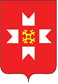 «УДМУРТ ЭЛЬКУНЫСЬ МОЖГА  ЁРОС МУНИЦИПАЛ ОКРУГ» МУНИЦИПАЛ КЫЛДЫТЭТЫСЬДЕПУТАТЪЕСЛЭН КЕНЕШСЫЧасть, Подпункт, пункт, статьяДействующая редакцияПредлагаемая редакциястатья 7 дополняется абзацем     Полномочия по решению вопросов в сфере градостроительной деятельности (утверждение генеральных планов муниципального округа, правил землепользования и застройки, утверждение подготовленной на основе генеральных планов муниципального округа документации по планировке территории) осуществляется исполнительными органами Удмуртской Республики в соответствии с Законом Удмуртской Республики от 28 ноября 2014 года № 69-РЗ «О перераспределении полномочий между органами местного самоуправления муниципальных образований, образованных на территории Удмуртской Республики, и органами государственной власти Удмуртской Республики.»;часть 4 статьи 104.	В случае досрочного прекращения полномочий Совета депутатов или не принятия им решения о назначении выборов депутатов Совета депутатов в сроки, предусмотренные законодательством Российской Федерации о выборах и референдумах, а также в иных случаях, предусмотренных федеральными законами и законами Удмуртской Республики, выборы депутатов Совета депутатов назначаются избирательной комиссией муниципального образования в порядке и сроки, предусмотренные федеральными законами и законами Удмуртской Республики.4.	В случае досрочного прекращения полномочий Совета депутатов или не принятия им решения о назначении выборов депутатов Совета депутатов в сроки, предусмотренные законодательством Российской Федерации о выборах и референдумах, а также в иных случаях, предусмотренных федеральными законами и законами Удмуртской Республики, выборы депутатов Совета депутатов назначаются избирательной комиссией, организующей подготовку и проведение выборов в органы местного самоуправления, местного референдума, в порядке и сроки, предусмотренные федеральными законами и законами Удмуртской Республики.Часть 2 статьи 12Староста сельского населенного пункта назначается Советом депутатов по представлению схода граждан сельского населенного пункта из числа лиц, проживающих на территории данного сельского населенного пункта и обладающих активным избирательным правом.2. Староста сельского населенного пункта назначается Советом депутатов по представлению схода граждан сельского населенного пункта. Староста сельского населенного пункта назначается из числа граждан Российской Федерации, проживающих на территории данного сельского населенного пункта и обладающих активным избирательным правом, либо граждан Российской Федерации, достигших на день представления сходом граждан 18 лет и имеющих в собственности жилое помещение, расположенное на территории данного сельского населенного пункта.Часть 4 статьи 144.	Порядок организации и проведения публичных слушаний, предусмотренных частями 2 и 3 настоящей статьи, устанавливается нормативным правовым актом Совета депутатов в соответствии с Федеральным законом «Об общих принципах организации местного самоуправления в Российской Федерации» и настоящим Уставом.4. Порядок организации и проведения публичных слушаний определяется нормативным правовым актом Совета депутатов и должен предусматривать заблаговременное оповещение жителей муниципального образования о времени и месте проведения публичных слушаний, заблаговременное ознакомление с проектом муниципального правового акта, в том числе посредством его размещения на официальном сайте муниципального образования «Муниципальный округ Можгинский район Удмуртской Республики» в информационно-телекоммуникационной сети «Интернет» с учетом положений Федерального закона от 9 февраля 2009 года № 8-ФЗ «Об обеспечении доступа к информации о деятельности государственных органов и органов местного самоуправления» (далее в настоящей статье - официальный сайт), возможность представления жителями муниципального образования своих замечаний и предложений по вынесенному на обсуждение проекту муниципального правового акта, в том числе посредством официального сайта, другие меры, обеспечивающие участие в публичных слушаниях жителей муниципального образования, опубликование (обнародование) результатов публичных слушаний, включая мотивированное обоснование принятых решений, в том числе посредством их размещения на официальном сайте.Нормативным правовым актом Совета депутатов может быть установлено, что для размещения материалов и информации, указанных в абзаце первом настоящей части, обеспечения возможности представления жителями муниципального образования своих замечаний и предложений по проекту муниципального правового акта, а также для участия жителей муниципального образования в публичных слушаниях с соблюдением требований об обязательном использовании для таких целей официального сайта может использоваться федеральная государственная информационная система «Единый портал государственных и муниципальных услуг (функций)», порядок использования которой для целей настоящей статьи устанавливается Правительством Российской Федерации.Часть 7 статьи 247.	Первое заседание первой сессии вновь сформированного Совета депутатов
проводится в течение 20 дней после избрания в Совет депутатов не менее двух
третей от установленной настоящим Уставом численности депутатов Совета
депутатов, созывается и открывается председателем избирательной комиссии
муниципального образования. До избрания Председателя Совета депутатов его заседание ведет старейший из депутатов Совета депутатов.7.	Первое заседание первой сессии вновь сформированного Совета депутатов проводится в течение 20 дней после избрания в Совет депутатов не менее двух третей от установленной настоящим Уставом численности депутатов Совета депутатов, созывается и открывается председателем избирательной комиссии, организующей подготовку и проведение выборов в органы местного самоуправления, местного референдума. До избрания Председателя Совета депутатов его заседание ведет старейший из депутатов Совета депутатов.Пункт 41 статьи 26в соответствии с федеральными законами принятие решения о назначении муниципальных выборов, участие в формировании избирательной комиссии муниципального образования, принятие решения о назначении местного референдума;41)	в соответствии с федеральными законами принятие решения о назначении муниципальных выборов, принятие решения о назначении местного референдума;Часть 3 статьи 273. Полномочия Совета депутатов прекращаются досрочно по основанию, предусмотренному пунктом 1 части 1 настоящей статьи, с момента вступления в силу решения Совета депутатов о самороспуске.Полномочия Совета депутатов прекращаются досрочно по основанию, предусмотренному пунктом 2 части 1 настоящей статьи, с момента вступления в законную силу соответствующего решения Верховного Суда Удмуртской Республики.Полномочия Совета депутатов прекращаются досрочно по основаниям, предусмотренным пунктам 3 и 6 части 1 настоящей статьи, в порядке, предусмотренном соответствующим законом Удмуртской Республики.Полномочия Совета депутатов прекращаются досрочно по основанию, предусмотренному пунктом 4 части 1 настоящей статьи, с момента вступления в силу решения избирательной комиссии муниципального образования об установлении увеличения численности избирателей муниципального образования более чем на 25 процентов, произошедшего вследствие изменения границ муниципального образования. Избирательная комиссия муниципального образования обязана рассмотреть вопрос об увеличении численности избирателей муниципального образования и принять соответствующее решение в течение 30 дней со дня вступления в силу закона Удмуртской Республики об изменении границ муниципального образования.Полномочия Совета депутатов прекращаются досрочно по основанию, предусмотренному пунктом 5 части 1 настоящей статьи, с момента вступления в силу решения избирательной комиссии муниципального образования об установлении факта нарушения Советом депутатов срока издания муниципального правового акта, требуемого для реализации решения, принятого путём прямого волеизъявления граждан. Избирательная комиссия муниципального образования обязана рассмотреть вопрос о нарушении Советом депутатов срока издания муниципального правового акта, требуемого для реализации решения, принятого путём прямого волеизъявления граждан, в срок не позднее 30 дней со дня наступления обстоятельств, являющихся основаниями для досрочного прекращения полномочий Совета депутатов.3. Полномочия Совета депутатов прекращаются досрочно по основанию, предусмотренному пунктом 1 части 1 настоящей статьи, с момента вступления в силу решения Совета депутатов о самороспуске.Полномочия Совета депутатов прекращаются досрочно по основанию, предусмотренному пунктом 2 части 1 настоящей статьи, с момента вступления в законную силу соответствующего решения Верховного Суда Удмуртской Республики.Полномочия Совета депутатов прекращаются досрочно по основаниям, предусмотренным пунктам 3 и 6 части 1 настоящей статьи, в порядке, предусмотренном соответствующим законом Удмуртской Республики.Полномочия Совета депутатов прекращаются досрочно по основанию, предусмотренному пунктом 4 части 1 настоящей статьи, с момента вступления в силу решения избирательной комиссией, организующей подготовку и проведение выборов в органы местного самоуправления, местного референдума об установлении увеличения численности избирателей муниципального образования более чем на 25 процентов, произошедшего вследствие изменения границ муниципального образования. Избирательная комиссия, организующая подготовку и проведение выборов в органы местного самоуправления, местного референдума обязана рассмотреть вопрос об увеличении численности избирателей муниципального образования и принять соответствующее решение в течение 30 дней со дня вступления в силу закона Удмуртской Республики об изменении границ муниципального образования.Полномочия Совета депутатов прекращаются досрочно по основанию, предусмотренному пунктом 5 части 1 настоящей статьи, с момента вступления в силу решения избирательной комиссией, организующей подготовку и проведение выборов в органы местного самоуправления, местного референдума об установлении факта нарушения Советом депутатов срока издания муниципального правового акта, требуемого для реализации решения, принятого путём прямого волеизъявления граждан. Избирательная комиссия, организующая подготовку и проведение выборов в органы местного самоуправления, местного референдума обязана рассмотреть вопрос о нарушении Советом депутатов срока издания муниципального правового акта, требуемого для реализации решения, принятого путём прямого волеизъявления граждан, в срок не позднее 30 дней со дня наступления обстоятельств, являющихся основаниями для досрочного прекращения полномочий Совета депутатов.часть 4.1 статьи 284.1. Депутат Совета депутатов освобождается от ответственности за несоблюдение ограничений и запретов, требований о предотвращении или об урегулировании конфликта интересов и неисполнение обязанностей, установленных Федеральным законом «Об общих принципах организации местного самоуправления в Российской Федерации» и другими федеральными законами в целях противодействия коррупции, в случае, если несоблюдение таких ограничений, запретов и требований, а также неисполнение таких обязанностей признается следствием не зависящих от указанных лиц обстоятельств в порядке, предусмотренном частями 3 - 6 статьи 13 Федерального закона «О противодействии коррупции».Часть 10 статьи 2810. Полномочия депутата Совета депутатов прекращаются досрочно решением Совета депутатов в случае отсутствия депутата без уважительных причин на всех заседаниях Совета депутатов в течение шести месяцев подряд.Часть 6.1 статьи 296.1. Глава муниципального образования освобождается от ответственности за несоблюдение ограничений и запретов, требований о предотвращении или об урегулировании конфликта интересов и неисполнение обязанностей, установленных Федеральным законом «Об общих принципах организации местного самоуправления в Российской Федерации» и другими федеральными законами в целях противодействия коррупции, в случае, если несоблюдение таких ограничений, запретов и требований, а также неисполнение таких обязанностей признается следствием не зависящих от указанных лиц обстоятельств в порядке, предусмотренном частями 3 - 6 статьи 13 Федерального закона «О противодействии коррупции».Часть 9 статьи 299. Полномочия Главы муниципального образования прекращаются досрочно по основаниям, предусмотренным пунктами 1, 8 и 9 части 8 настоящей статьи, с момента вступления в силу решения Совета депутатов о досрочном прекращении полномочий Главы муниципального образования. Решение о досрочном прекращении полномочий Главы муниципального образования принимается Советом депутатов в порядке, установленном Регламентом Совета депутатов, в срок не позднее 30 дней со дня появления основания для досрочного прекращения полномочий Главы муниципального образования.Полномочия Главы муниципального образования прекращаются досрочно по основанию, предусмотренному пунктом 2 части 8 настоящей статьи, с момента поступления в Совет депутатов письменного заявления Главы муниципального образования об отставке по собственному желанию. Заявление Главы муниципального образования об отставке по собственному желанию доводится до сведения депутатов Совета депутатов.Полномочия Главы муниципального образования прекращаются досрочно по основанию, предусмотренному пунктом 3 части 8 настоящей статьи, с момента вступления в силу решения Совета депутатов об удалении Главы муниципального образования в отставку. Решение об удалении Главы муниципального образования принимается Советом депутатов в порядке, установленном статьёй 74.1 Федерального закона «Об общих принципах организации местного самоуправления в Российской Федерации» и принимаемым в соответствии с ним Регламентом Совета депутатов.Полномочия Главы муниципального образования прекращаются досрочно по основаниям, предусмотренным пунктами 4, 5, 6, 7 и 10 части 8 настоящей статьи, с момента вступления в законную силу соответствующего решения (приговора) суда или указа Главу Удмуртской Республики.Полномочия Главы муниципального образования прекращаются досрочно по основанию, предусмотренному пунктом 11 части 8 настоящей статьи, в порядке, предусмотренном соответствующим законом Удмуртской Республики.Полномочия Главы муниципального образования прекращаются досрочно по основанию, предусмотренному пунктом 12 части 8 настоящей статьи, с момента вступления в силу решения избирательной комиссии муниципального образования об установлении увеличения численности избирателей муниципального образования более чем на 25 процентов, произошедшего вследствие изменения границ муниципального образования. Избирательная комиссия муниципального образования обязана рассмотреть вопрос об увеличении численности избирателей муниципального образования и принять соответствующее решение в течение 30 дней со дня вступления в силу закона Удмуртской Республики об изменении границ муниципального образования.Полномочия Главы муниципального образования прекращаются досрочно по основанию, предусмотренному пунктом 13 части 8 настоящей статьи, с момента вступления в силу соответствующего решения Президента Российской Федерации.9. Полномочия Главы муниципального образования прекращаются досрочно по основаниям, предусмотренным пунктами 1, 8 и 9 части 8 настоящей статьи, с момента вступления в силу решения Совета депутатов о досрочном прекращении полномочий Главы муниципального образования. Решение о досрочном прекращении полномочий Главы муниципального образования принимается Советом депутатов в порядке, установленном Регламентом Совета депутатов, в срок не позднее 30 дней со дня появления основания для досрочного прекращения полномочий Главы муниципального образования.Полномочия Главы муниципального образования прекращаются досрочно по основанию, предусмотренному пунктом 2 части 8 настоящей статьи, с момента поступления в Совет депутатов письменного заявления Главы муниципального образования об отставке по собственному желанию. Заявление Главы муниципального образования об отставке по собственному желанию доводится до сведения депутатов Совета депутатов.Полномочия Главы муниципального образования прекращаются досрочно по основанию, предусмотренному пунктом 3 части 8 настоящей статьи, с момента вступления в силу решения Совета депутатов об удалении Главы муниципального образования в отставку. Решение об удалении Главы муниципального образования принимается Советом депутатов в порядке, установленном статьёй 74.1 Федерального закона «Об общих принципах организации местного самоуправления в Российской Федерации» и принимаемым в соответствии с ним Регламентом Совета депутатов.Полномочия Главы муниципального образования прекращаются досрочно по основаниям, предусмотренным пунктами 4, 5, 6, 7 и 10 части 8 настоящей статьи, с момента вступления в законную силу соответствующего решения (приговора) суда или указа Главу Удмуртской Республики.Полномочия Главы муниципального образования прекращаются досрочно по основанию, предусмотренному пунктом 11 части 8 настоящей статьи, в порядке, предусмотренном соответствующим законом Удмуртской Республики.Полномочия Главы муниципального образования прекращаются досрочно по основанию, предусмотренному пунктом 12 части 8 настоящей статьи, с момента вступления в силу решения избирательной комиссии, организующей подготовку и проведение выборов в органы местного самоуправления, местного референдума об установлении увеличения численности избирателей муниципального образования более чем на 25 процентов, произошедшего вследствие изменения границ муниципального образования. Избирательная комиссия, организующая подготовку и проведение выборов в органы местного самоуправления, местного референдума обязана рассмотреть вопрос об увеличении численности избирателей муниципального образования и принять соответствующее решение в течение 30 дней со дня вступления в силу закона Удмуртской Республики об изменении границ муниципального образования.Полномочия Главы муниципального образования прекращаются досрочно по основанию, предусмотренному пунктом 13 части 8 настоящей статьи, с момента вступления в силу соответствующего решения Президента Российской Федерации.Статья 33Статья 33. Избирательная комиссия муниципального образованияИзбирательная комиссия муниципального образования осуществляет
организацию подготовки и проведение муниципальных выборов депутатов Совета
депутатов и местного референдума.Порядок формирования избирательной комиссии муниципального образования, полномочия, порядок деятельности избирательной комиссии муниципального образования при подготовке и проведении выборов депутатов Совета депутатов и местного референдума, устанавливаются законодательством Российской Федерации о выборах и референдумах.Число членов избирательной комиссии муниципального образования с правом решающего голоса составляет 10 человек.Полномочия избирательной комиссии муниципального образования могут быть возложены на территориальную избирательную комиссии Можгинского района в порядке, установленном федеральным законом.Статья 33. Избирательная комиссия, организующая подготовку и проведение выборов в органы местного самоуправления, местного референдума        Порядок формирования и полномочия избирательных комиссий устанавливаются Федеральным законом «Об основных гарантиях избирательных прав и права на участие в референдуме граждан Российской Федерации» и принятым в соответствии с ним Законом Удмуртской Республики от 13 декабря 2006 года № 58-РЗ «О территориальных избирательных комиссиях в Удмуртской Республике».Статья 35Статья 35. Социальные гарантии и гарантии трудовых прав лиц, замещающих муниципальные должности1. Лицу, замещающему муниципальную должность, гарантируется:ежегодный дополнительный оплачиваемый отпуск за ненормированный рабочий день продолжительностью 17 календарных дней;пенсионное обеспечение. Лицо, замещавшее муниципальную должность не менее 5 лет и получавшее денежное содержание за счёт средств местного бюджета, имеет право на ежемесячную доплату к страховой пенсии, назначенной в соответствии с Федеральным законом «О страховых пенсиях» либо досрочно оформленной в соответствии с Законом Российской Федерации «О занятости населения в Российской Федерации».Размер, порядок установления, выплаты, прекращения выплаты, а также случаи не назначения выплаты ежемесячной доплаты к пенсии, предусмотренной частью 2 настоящей статьи, устанавливаются нормативным правовым актом Совета депутатов в соответствии с Законом Удмуртской Республики «О гарантиях осуществления полномочий депутата представительного органа муниципального образования, члена выборного органа местного самоуправления, выборного должностного лица местного самоуправления в Удмуртской Республике».4.	Финансовое обеспечение предоставления гарантий, предусмотренных
настоящей статьей, осуществляется за счёт средств местного бюджета.Статья 35. Социальные гарантии и гарантии трудовых прав лиц, замещающих муниципальные должности1. Лицу, замещающему муниципальную должность, гарантируется:            1) денежное содержание;            2) ежегодный основной оплачиваемый отпуск продолжительностью, установленной Трудовым кодексом Российской Федерации;3) ежегодный дополнительный оплачиваемый отпуск за ненормированный рабочий день продолжительностью 17 календарных дней;4) пенсионное обеспечение.2. Размер денежного содержания и условия оплаты труда лица, замещающего муниципальную должность устанавливаются нормативным правовым актом Совета депутатов в соответствии с Законом Удмуртской Республики от 24 октября 2008 года № 43-РЗ «О гарантиях осуществления полномочий депутата представительного органа муниципального образования, члена выборного органа местного самоуправления, выборного должностного лица местного самоуправления в Удмуртской Республике».3. Лицо, замещавшее муниципальную должность не менее 5 лет и получавшее денежное содержание за счет средств местного бюджета, имеет право на ежемесячную доплату к страховой пенсии, назначенной в соответствии с Федеральным законом «О страховых пенсиях» либо досрочно оформленной в соответствии с Законом Российской Федерации «О занятости населения в Российской Федерации».4. Размер, порядок установления выплаты, прекращения выплаты, а также случаи не назначения выплаты ежемесячной доплаты к пенсии, предусмотренной частью 2 настоящей статьи, устанавливаются нормативным правовым актом Совета депутатов в соответствии с Законом Удмуртской Республики от 24 октября 2008 года № 43-РЗ «О гарантиях осуществления полномочий депутата представительного органа муниципального образования, члена выборного органа местного самоуправления, выборного должностного лица местного самоуправления в Удмуртской Республике».5. Финансовое обеспечение предоставления гарантий, предусмотренных настоящей статьей, осуществляется за счет средств местного бюджета.